Túrakód: TK-R_ÉK-n_+_f  /  Táv.: 84,2 km  /  Frissítve: 2022-12-15Túranév: Kerékpáros Terep-túra rövidtáv ÉK-negyed_+_fEllenőrzőpont és résztáv adatok:
Feldolgozták: Baráth László, Hernyik András, Valkai Árpád, 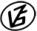 Tapasztalataidat, élményeidet őrömmel fogadjuk! 
(Fotó és videó anyagokat is várunk.)EllenőrzőpontEllenőrzőpontEllenőrzőpontEllenőrzőpontRésztáv (kerekített adatok)Résztáv (kerekített adatok)Résztáv (kerekített adatok)          Elnevezése          ElnevezéseKódjaHelyzeteElnevezéseHosszaHossza1.Rajt-Cél (Dózsa-ház)001QRN46 39.154 E20 15.191TK-R_ÉK-n_+_f_01-rt-  -  -  --  -  -  -2.Kistőke Vm.045QRN46 42.937 E20 16.876TK-R_ÉK-n_+_f_02-rt10,8 km10,8 km3.Megyehatár-fakereszt016QRN46 45.919 E20 18.651TK-R_ÉK-n_+_f_03-rt8,3 km19,1 km4.Gödény-halom015QRN46 48.777 E20 26.713TK-R_ÉK-n_+_f_04-rt12,9 km32,1 km5.Ecseri templomrom014QRN46 45.364 E20 23.329TK-R_ÉK-n_+_f_05-rt10,6 km42,7 km6.Cserebökény013QRN46 43.166 E20 25.910TK-R_ÉK-n_+_f_06-rt8,9 km51,6 km7.Cserna-féle szélmalom012QRN46 40.219 E20 29.036TK-R_ÉK-n_+_f_07-rt6,3 km57,9 km8.Csúcstelek kőris-sor044QRN46 38.830 E20 28.741TK-R_ÉK-n_+_f_08-rt3,3 km61,2 km9.Dónát, csatornapart (1)043QRN46 39.351 E20 24.290TK-R_ÉK-n_+_f_09-rt6 km67,2 km10.Aradi út (4445)042QRN46 40.996 E20 22.635TK-R_ÉK-n_+_f_10-rt4,8 km72 km11.Termál-tó Ökotur. bázis041QRN46 40.425 E20 17.456TK-R_ÉK-n_+_f_11-rt7,9 km79,9 km12.Rajt-Cél (Dózsa-ház)001QRN46 39.154 E20 15.191-  -  -  -  -  -  -  -  -  -4,3 km84,2 km